  MADONAS NOVADA PAŠVALDĪBA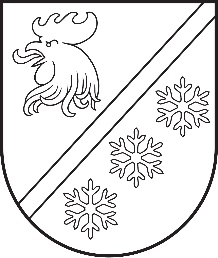 Reģ. Nr. 90000054572Saieta laukums 1, Madona, Madonas novads, LV-4801 t. 64860090, e-pasts: pasts@madona.lv ___________________________________________________________________________MADONAS NOVADA PAŠVALDĪBAS DOMESLĒMUMSMadonā2024. gada 30. maijā						        	     		           Nr. 346								                  (protokols Nr. 9, 33. p.)				Par finansējuma piešķiršanu pašvaldības iestādēm un struktūrvienībāmPamatojoties uz likumu "Pašvaldību likums" 10. panta pirmo daļu, likuma "Par pašvaldību budžetiem" 16. panta otro daļu un "Likuma par budžetu un finanšu vadību" 6. pantu un Finanšu un attīstības komitejas pieņemtajiem lēmumiem par finansējuma piešķiršanu, Finanšu nodaļa ir apkopojusi atbalstītos lēmum projektus un tos apkopojusi vienā lēmum projektā par kopējo summu 517 205,51 EUR. Noklausījusies sniegto informāciju, ņemot vērā 21.05.2024. Finanšu un attīstības komitejas atzinumu, atklāti balsojot: PAR – 16 (Agris Lungevičs, Aigars Šķēls, Aivis Masaļskis, Andris Dombrovskis, Andris Sakne, Artūrs Čačka, Artūrs Grandāns, Arvīds Greidiņš, Gatis Teilis, Guntis Klikučs, Iveta Peilāne, Kaspars Udrass, Māris Olte, Sandra Maksimova, Valda Kļaviņa, Zigfrīds Gora), PRET - NAV, ATTURAS - NAV, Madonas novada pašvaldības dome NOLEMJ:Piešķirt finansējumu:Ērgļu apvienības pārvaldei EUR 24 900,64 Ēkas (garāžas) nojaukšanai Stacijas ielā 5, Ērgļos no Ērgļu apvienības pārvaldes 2023.gada atlikumaĒrgļu apvienības pārvaldei EUR 1 620,00 Mūzikas instrumentu (flautas un saksofona) iegādei Ērgļu Mākslas un mūzikas skolai no Ērgļu apvienības pārvaldes 2023.gada atlikumaLiezēres pagasta pārvaldei EUR 500,00 Sporta pasākuma “Līgo skrējiens Ozolos”, balvu iegādei no Liezēres pagasta pārvaldes 2023. gada atlikumaLiezēres pagasta pārvaldei EUR 11 963,09 Liezēres pamatskolas vestibila un koridora remontam no Liezēres pagasta pārvaldes 2023. gada atlikumaLubānas apvienības pārvaldei EUR 2 600,52 Meirānu tautas nama parketa grīdas atjaunošanai no Lubānas apvienības pārvaldes 2023.gada atlikuma Ļaudonas pagasta pārvaldei EUR 16 241,94 PII “Brīnumdārzs” sporta infrastruktūras uzlabošanai (laukuma pamatnes sagatavošanai un gumijas seguma ieklāšanai 120m2) no Ļaudonas pagasta pārvaldes 2023. gada atlikuma Ļaudonas pagasta pārvaldei EUR 24 181,68 	Ļaudonas pagasta gājēju infrastruktūras uzlabošanai (Ietves izbūve un bruģēšana) no Ļaudonas pagasta pārvaldes 2023. gada atlikuma Ļaudonas pagasta pārvaldei EUR 3 545,30 Ļaudonas pagasta vides infrastruktūras uzlabošanai (gājēju margu iegāde un uzstādīšana pie Aiviekstes upes) no Ļaudonas pagasta pārvaldes 2023. gada atlikuma Ļaudonas pagasta pārvaldei EUR 3 600,00 Automašīnu Škoda un VW Caddy rūsas noņemšanai un auto krāsošanai	no Ļaudonas pagasta pārvaldes 2023. gada atlikuma Ļaudonas pagasta pārvaldei EUR 2 916,10 Ļaudonas kultūras nama lielās zāles parketa grīdas restaurācijai no Ļaudonas pagasta pārvaldes 2023. gada atlikumaĻaudonas pagasta pārvaldei EUR 9 233,39 Ļaudonas kultūras nama (granulu) apkures katla iegādei un uzstādīšanai - Dzirnavu ielā 7, Ļaudona no Ļaudonas pagasta pārvaldes 2023. gada atlikumaKalsnavas pagasta pārvaldei EUR 21 209,38 Deju grīdas atjaunošanai J. Alunāna parkā, Jaunkalsnavā no Kalsnavas pagasta pārvaldes 2023. gada atlikumaKalsnavas pagasta pārvaldei EUR 24 046,20 Gājēju celiņu seguma demontēšanai un nomaiņai uz bruģa segumu, Kalsnavas PII grupas teritorijā, Aiviekstē no Kalsnavas pagasta pārvaldes 2023. gada atlikumaCA Izglītības pārvaldei EUR 4 500,00 Izglītības iestāžu akreditācijas izmaksu segšanai no Madonas novada pašvaldības budžeta nesadalītajiem līdzekļiemCA Izglītības pārvaldei EUR 808,74 Izglītības programmu licencēšanai Dzelzavas Pakalnu pamatskolā no Madonas novada pašvaldības budžeta nesadalītajiem līdzekļiemMadonas apvienības pārvaldei EUR 29 450,82 Saieta laukuma  - centrālo kāpņu remontam (nomainītas plāksnes un uzbetonēta pamatne zem plātnēm)  -  strūklakai sūkņu maiņai un pārkrāsošanai - slitu nomaiņai soliņiem no Madonas pilsētas 2023.gada atlikumaMadonas apvienības pārvaldei EUR 7 561,78 Madonas pilsētas stadiona tribīņu jumta un ģērbtuvju grīdas remontam no Madonas pilsētas 2023.gada atlikumaMadonas bērnu un jauniešu centram EUR 2 460,00 Dalībai robotikas nometnē Ungārijā (3 skolnieki, 1 pedagogs) no:CA Izglītības pārvaldes budžeta tāmes - atbalstam talantīgiem bērniem - 1500,00 eiro un Budžeta nesadalītajiem līdzekļiem 960,00 eiroCA Projektu ieviešanas nodaļai EUR 325 865,93 ERAF projektu saistību dzēšanai pret Centrālo finanšu un līgumu aģentūrua.    Tāmē 1519.4 (Veselības veicināšanas un slimību profilakses pasākumu īstenošana Madonas novada iedzīvotājiem) – 50 328,00 EURb.   Tāmē 1520.30 (Proj. Energoefektivitātes paaugstināšanas pasākumi Skolas ielā 4, Degumnieki, Ošupes pagasts) – 14 513,00 EURc.    Projekts PROTI UN DARI (atlikums VK kontā) – 28 946,00 EURd.    Projekts Tilta pār Vesetas upi Pārupes ielā, Jaunkalsnavā, Kalsnavas pagastā pārbūve (atlikums VK kontā)  - 9 612,42 EURe.    Projekta Kultūras un vēsturiskā mantojuma saglabāšana un veicināšana Latvijā un Krievijā (HERITAGE) – 6 944,44 EURf.    Valsts kases konta “Pedagogu algām un brīvpusdienu apmaksai” atlikums"Domes priekšsēdētājs					             A. Lungevičs	Ankrava 29374376